от 14 сентября 2015 года								                 № 1062Об  утверждении Положения об оплате труда работников муниципальных  бюджетных, автономных  и казенных учреждений дополнительного  образования городского округа город Шахунья Нижегородской области в сфере культурыВ соответствии с Трудовым кодексом Российской Федерации, Законом Нижегородской области от 2 июля 2014 года № 88-З "Об оплате труда работников государственных бюджетных, автономных и казенных учреждений Нижегородской области", администрация городского округа город Шахунья Нижегородской области  
п о с т а н о в л я е т:  1. Утвердить прилагаемое  Положение об оплате труда  работников муниципальных бюджетных, автономных и казенных  учреждений  дополнительного образования  городского округа город Шахунья Нижегородской области в сфере культуры.2. Разместить настоящее постановление на официальном сайте администрации  городского округа город Шахунья Нижегородской области.            3. Контроль за исполнением настоящего постановления возложить на начальника отдела по культуре, спорту и молодежной политике администрации городского округа город Шахунья Перминова А.П.4. Настоящее постановление вступает в силу с момента подписания  и распространяет свое действие на правоотношения, возникшие с 2 июня  2015 года. И.о. главы администрации городскогоокруга город Шахунья									А.Д.Серов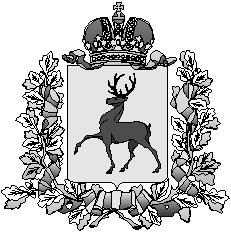 Администрация городского округа город ШахуньяНижегородской областиП О С Т А Н О В Л Е Н И Е